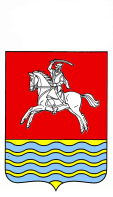 АДМИНИСТРАЦИЯ КУМЫЛЖЕНСКОГО МУНИЦИПАЛЬНОГО РАЙОНА ВОЛГОГРАДСКОЙ ОБЛАСТИПОСТАНОВЛЕНИЕот 09.12.2019 г.    № 967О   подготовке проектов внесения изменений в правила землепользованияи застройки  сельских поселений Кумылженского муниципального района В целях выполнения Федерального закона от 23.06.2014г №171-ФЗ «О внесении изменений в Земельный кодекс Российской Федерации и отдельные законодательные акты Российской Федерации», в соответствии с Приказом Министерства экономического развития Российской Федерации от 01.09.2014г №540 «Об утверждении классификатора видов разрешенного использования земельных участков», Приложением 2 к постановлению администрации Кумылженского муниципального района Волгоградской области от 03.12 2019г №946 «Об утверждении мероприятий (дорожных карт) по разработке документов территориального планирования и при ведения в соответствие с установленными требованиями Правил землепользования и застройки сельских поседений Кумылженского муниципального района» постановляю:1. Отделу архитектуры и градостроительства администрации Кумылженкого муниципального района приступить к подготовке :1.1 проекта внесения изменений в Правила землепользования и застройки Белогорского сельского поселения Кумылженского муниципального района Волгоградской области, утвержденные решением Совета Белогорского сельского поселения     от 12.12.2012г  года №16/2-С;1.2 проекта внесения изменений в Правила землепользования и застройки Букановского сельского поселения Кумылженского муниципального района Волгоградской области, утвержденные решением Совета Букановского сельского поселения     от 05.12.2012г  года №25/1-С;1.3 проекта внесения изменений в Правила землепользования и застройки Глазуновского сельского поселения Кумылженского муниципального района Волгоградской области, утвержденные решением Совета Глазуновского сельского поселения     от 26.11.2012г  года №10/1-С;1.4 проекта внесения изменений в Правила землепользования и застройки Краснянского сельского поселения Кумылженского муниципального района Волгоградской области, утвержденные решением Совета Краснянского сельского поселения     от 28.12.2012г  года №15/1-С;1.5 проекта внесения изменений в Правила землепользования и застройки Поповского сельского поселения Кумылженского муниципального района Волгоградской области, утвержденные решением Совета Поповского сельского поселения     от 26.12.2012г  года №126/1-С;1.6  проекта внесения изменений в Правила землепользования и застройки Слащевского сельского поселения Кумылженского муниципального района Волгоградской области, утвержденные решением Совета Слащевского сельского поселения     от 21.12.2012г  года №49/1-С;1.7  проекта внесения изменений в Правила землепользования и застройки Суляевского сельского поселения Кумылженского муниципального района Волгоградской области, утвержденные решением Совета Суляевского сельского поселения     от 25.12.2012г  года №13/1-С;1.8 проекта внесения изменений в Правила землепользования и застройки Шакинского сельского поселения Кумылженского муниципального района Волгоградской области, утвержденные решением Совета Шакинского сельского поселения     от 28.12.2012г  года №53/1-С.2. Настоящее постановление  опубликовать в районной газете «Победа», а также   разместить   на  сайте Кумылженского муниципального района в сети  Интернет.3. Контроль за исполнением постановления возложить на   первого заместителя главы- начальника отдела  ЖКХ и строительства администрации Кумылженского муниципального района  С.В. Горбова.Главы Кумылженскогомуниципального района                                                                               В.В. ДенисовНачальник  правового отдела                                                                      И.И. Якубова